Volume of Triangular PrismsUsing the same prisms, find the surface area of each prism.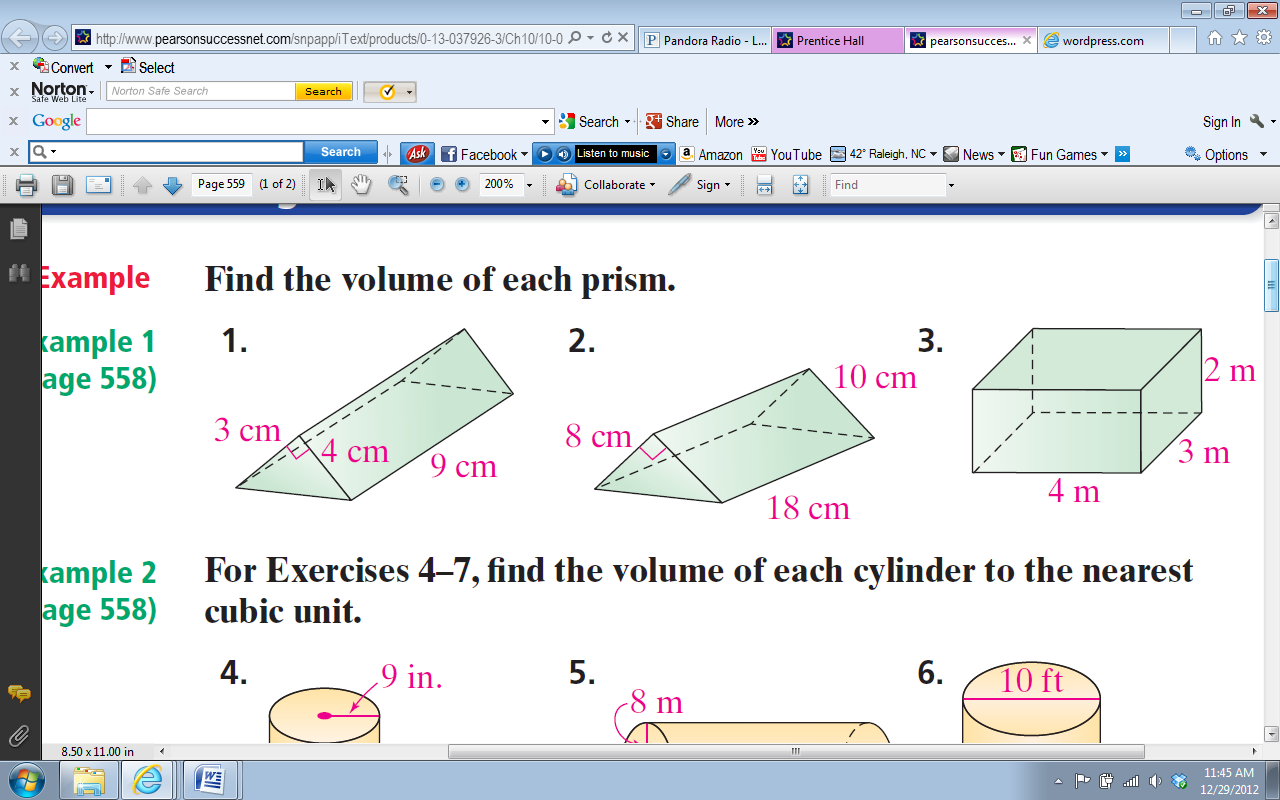 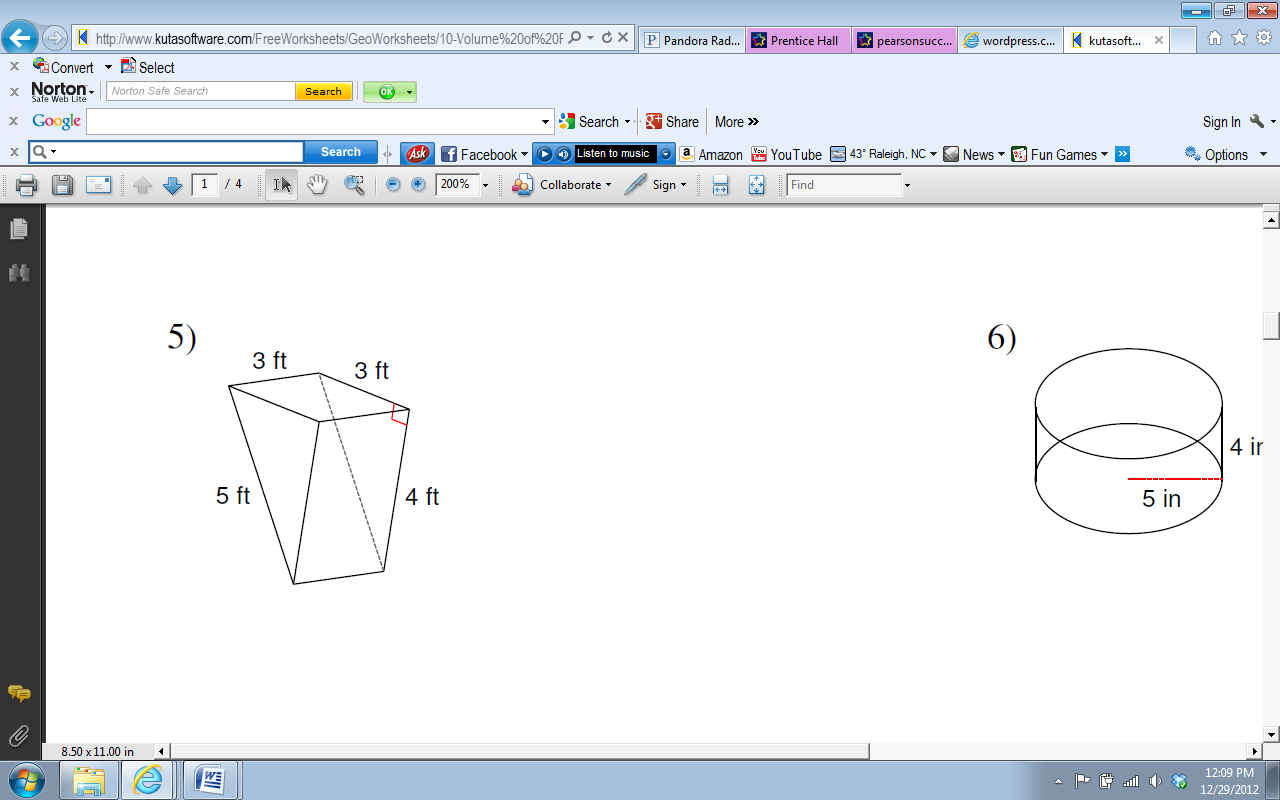 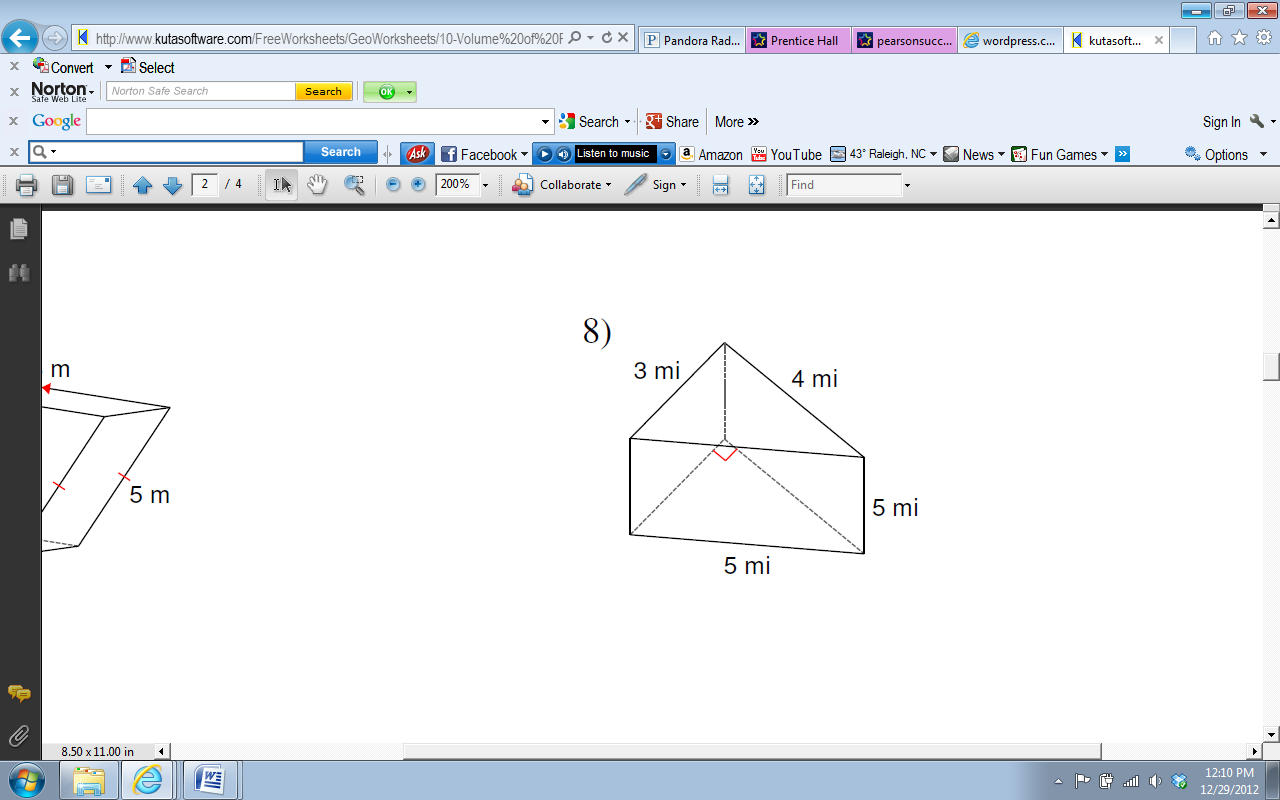 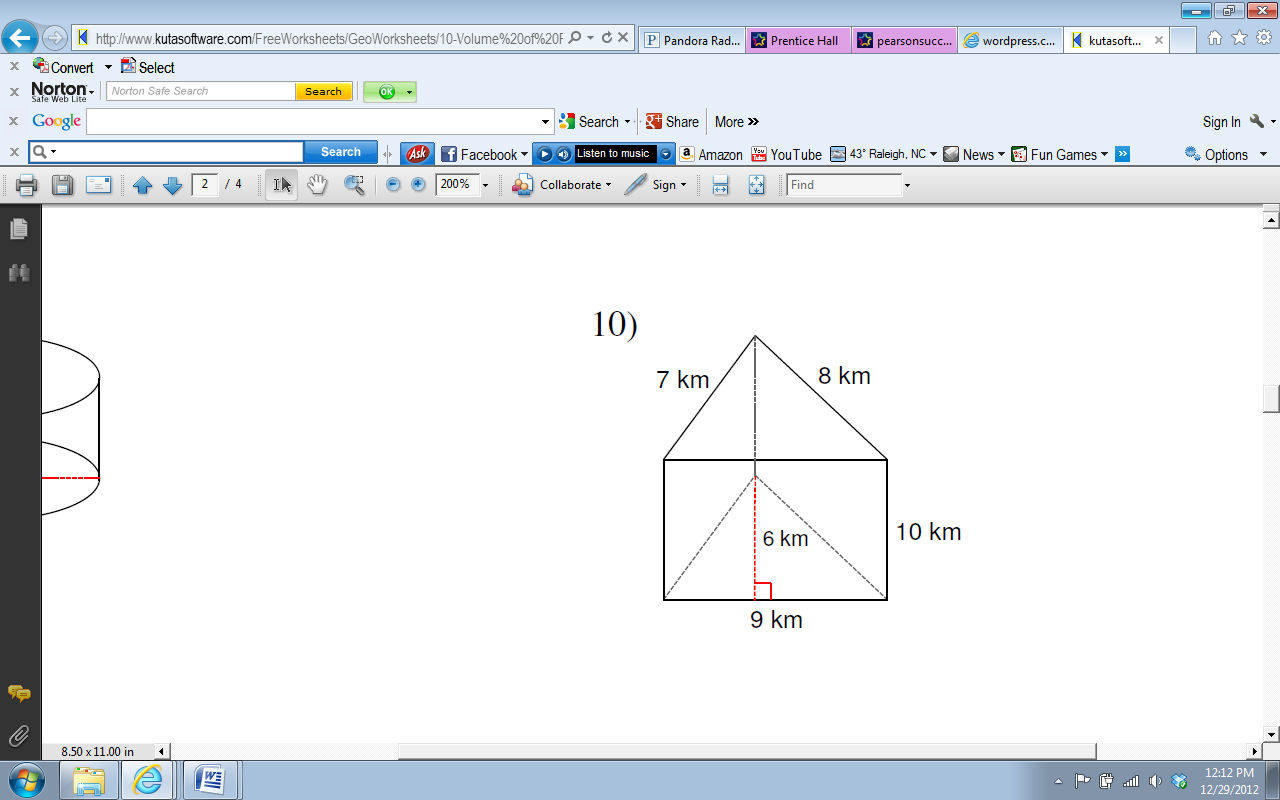 